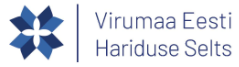 MTÜ VIRUMAA EESTI HARIDUSE SELTSIAASTA EESTI KEELES ÕPETAV AINEÕPETAJATUNNUSTAMISE AVALDUSEsitaja andmedKandidaadi andmedPõhjendusLisamaterjalid (selgitused, artiklite, õppematerjalide, videote jmt lingid):NimiTelefoninumberE-mailNimiÕppeasutus/töökohtEesti keeles õpetatavad ainedTelefoninumberE-mailKuidas on kandidaat aidanud kaasa eesti keele positiivse maine kujundamisele?Kuidas on kandidaat arendanud õpilaste eesti keele kirjalikku ja suulist eneseväljendusoskust?Milliseid erinevaid meetodeid rakendab kandidaat eesti keele õppe tõhusamaks toetamiseks?